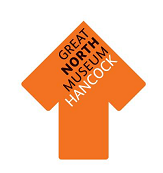 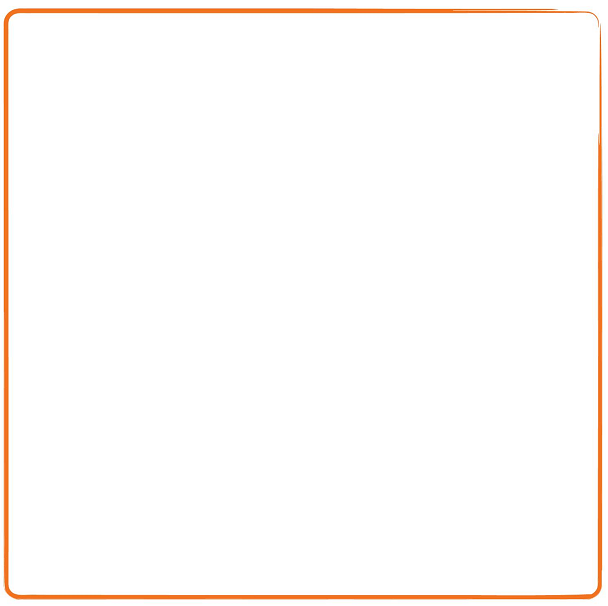 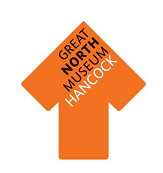 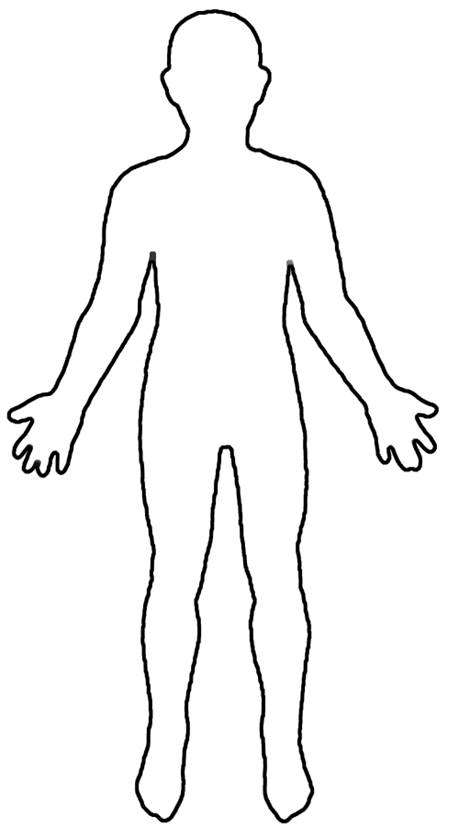 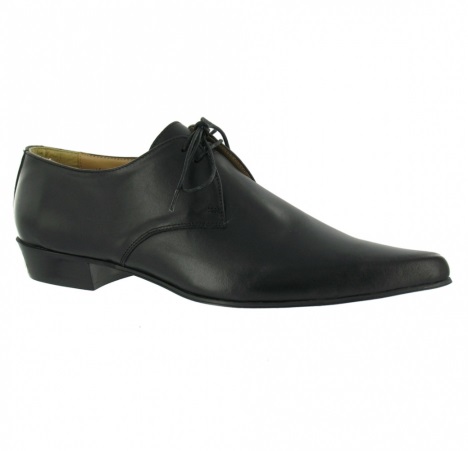 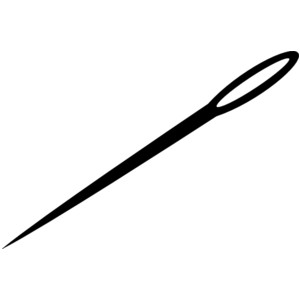 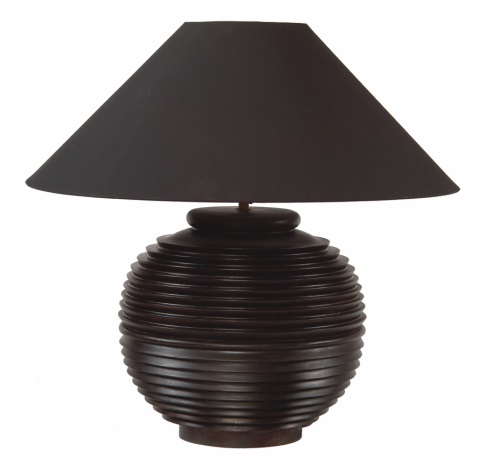 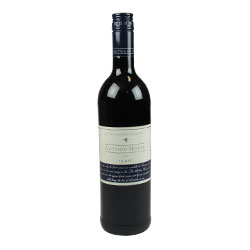 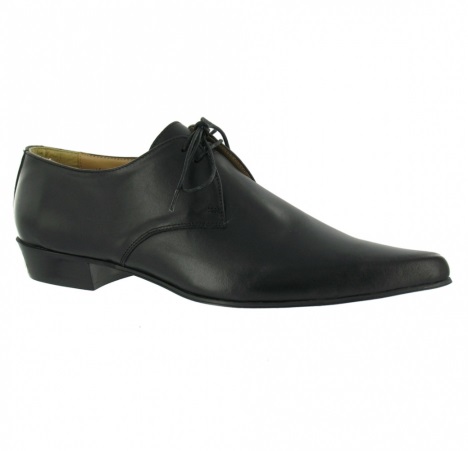 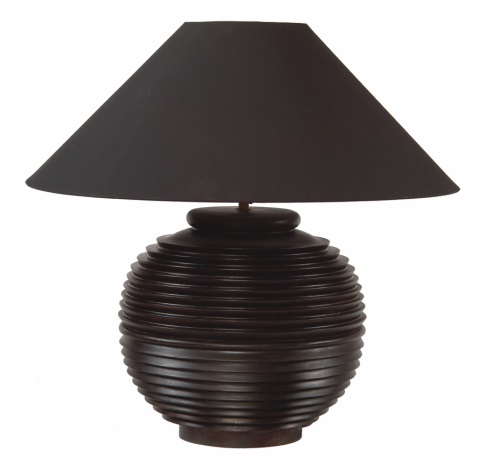 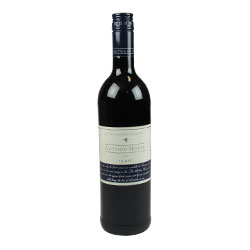 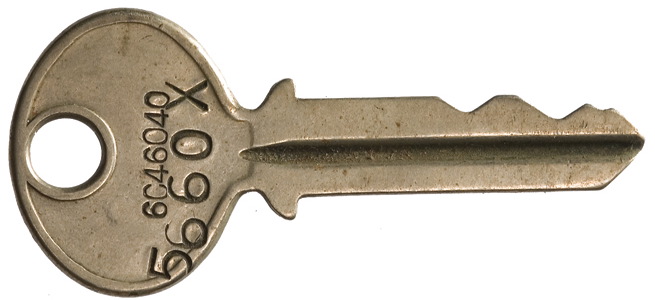 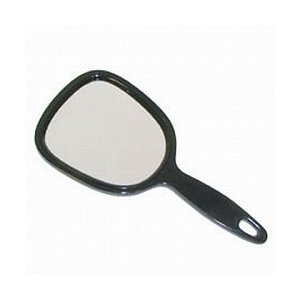 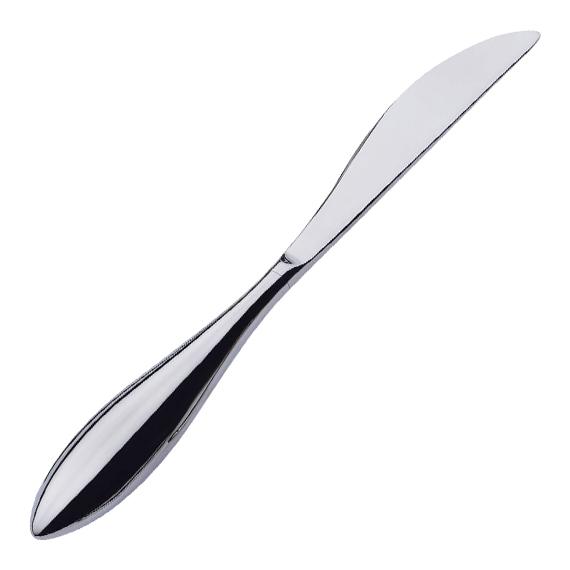 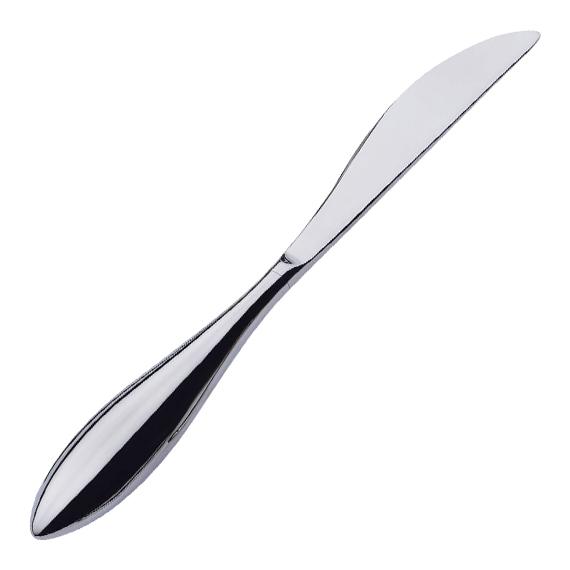 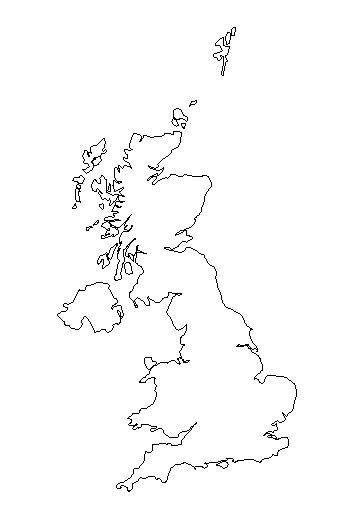 12345678910IIIIIIIVVVIVIIVIIIIXX11121314151617181920XIXIIXIIIXIVXVXVIXVIIXVIIXIXXX501005001000LCDM3. Discipline was a big part of the armyEvidence: 4. The army enjoyed very good healthEvidence: